David Young2256 Oak Shade DriveTel.: 010-8769-0503Email: djyoung25@gmail.comSkype: djyoung25Dear Director,It is with humble desire and great enthusiasm that I submit my resume in consideration for a position as an ESL teacher with your institution.  I am young, motivated, and excited for the opportunity to teach your students. I have a Bachelor of History degree from Michigan State University and have earned a 100-hour TESOL/TESL/TEFL certificate. I am hoping to work with younger students that are kindergarten or elementary aged, but that is only a preference as I am open to the opportunity of teaching all ages.I believe a successful teacher is one who develops and presents comprehensible and stimulating lesson plans that facilitate all learning styles. My approach to creating a productive ESL classroom is to make lessons interesting, make myself understandable to students, create confidence in them so they believe they can acquire the language, encourage them to think in English, and be prepared to account for the students' different learning styles and vary my lessons accordingly. I want to create an environment where students come to class excited to learn. I would appreciate the opportunity to help your students achieve their ultimate goals in the English language.I have experience student teaching in a second grade classroom for a semester. From this opportunity I learned how to teach both in a one-on-one and a class-wide environment, and what methods are useful for each. Also being the son of an English teacher gave me a lifelong education in the rules and nuances of our language. Lastly, having taught in Korea for the past year has opened my eyes to the challenges and rewards of being an English teacher, and I truly desire to continue with this profession.Enclosed you will find my resume which lists my relevant work experience, along with my education history and qualifications. Please feel free to contact me whenever is most convenient for you. I would enjoy the opportunity to speak with you over the phone or through Skype in order to discuss how my skills and experience might enable me to positively contribute to your school and students. Thank you for your time and consideration.Sincerely,David YoungDavid Young2256 Oak Shade Drive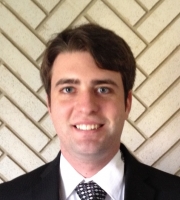 Tel.: 010-8769-0503Email: djyoung25@gmail.comSkype: djyoung25Personal	Birth 	 / 1985Details	Citizenship	American	English Ability	Native Speaker	Marital Status	Single	Health	ExcellentEducation 	TESOL/TESL/TEFL Certification (100 Hours)	 Seminars		January 2012	Bachelor of Arts	Major: History	August 2003 - December 2010Work 	History	English Teacher                                                                                      Cheonan, South Korea	Avalon	July 2012-July 2013Taught Speaking, Writing, Listening, Reading, and TOEFL based classes to both Elementary and Middle School students.Created supplemental lesson plans for intensive courses and occasional Saturday classes.	Cashier/Store Manager	Sparty's	East Lansing, USA	December 2008 - September 2010  Managed a convenience store, running the cash register, making and serving coffee, sandwiches, and drinks.  Stocked products in the store, doing inventory, and counting down the bank from each business day.	Waiter	Kellogg Hotel and  		December 2006 - September 2008  Served meals for a range of large events which included weddings, conferences, graduations, and reunions.  Set up, cleaned after, and occasionally bar tended for said events.	Road Worker	City of 		May 2004 - September 2006  Repaired city roads which consisted of manual labor.  Maintained city property by mowing city lots, cleaning its parks, and clearing and repairing abandoned or condemned buildings.Volunteer 	Teacher's AideExperience	Pleasant  		August 2008 - December 2008  Doing one on one work with second grade students and occasionally leading lessons for the entire class.  Lessons taught included: reading, writing, math, and social studies.BabysitterMr. and Mrs. Grinnell				                               Owosso, USA June 2004 – Present   Watching what is now three children ages 12, 8, and 3 on weekends and the occasional   weeknight.   Duties include cooking, cleaning, playing with the children and helping them with their homeworkAdditional Skills /	Languages:	French (Intermediate), Spanish (Beginner)Experiences 	Travel:	Canada, Mexico, France, Belgium, Bahamas.	Residences:	France (one month for a student exchange program)	Interests:	Literature, Sports, Fishing.	Skills:	Quick learner who retains information very well. It makes me a decent trivia player.References 	Available upon request